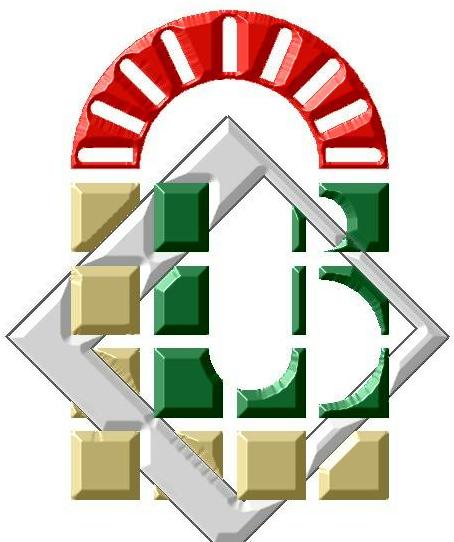 مناقشة أطروحة دكتوراه العلوم                                  ستناقش رسالة دكتوراه العلوم للطالب (ة):            الاسم :  مريم                  اللقب : مراكشي                                               قسم : العلوم الاجتماعية                        شعبة : علم النفس            تخصص : علم النفس الاجتماعي والموسومة بـ  : استخدام شبكات التواصل الاجتماعي و علاقته بالمساندة الاجتماعية و مهارات التواصل الاجتماعي لدى المراهقين ( الفايسبوك نموذجا)وذلك يوم: الاحد 27/06/2021 في الساعة: 09:00 صباحا بـــ : قاعة المناقشات بكلية العلوم الإنسانية والاجتماعية .أمام لجنة المناقشة المكونة من : الصفةالجامعةالرتبةالاسم واللقبالرقمرئيسابسكرةأستاذ تاوريريت نور الدين 01مشرفابسكرةأستاذ جابر نصر الدين 02مناقشابسكرةأستاذ نحوي عائشة  03مناقشامناقشامناقشاسطيفسطيفالمسيلةأستاذ أستاذ أستاذ لونيس عليتغليت صلاح الدينضياف زين الدين 040506